Health, Safety and Wellbeing Contacts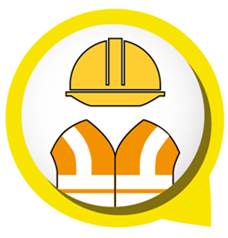 Work Safe, Learn Safe, Be SafeLearn and model safe and healthy behaviourTake action to identify, control and report hazardsTake responsibility for safety and wellbeingHealth, Safety and Wellbeing ContactsYour local HSW support networkFirst point of contact for employeesYour local HSW support networkFirst point of contact for employeesHealth and Safety Adviser (HSA)Staff member with appropriate HSA training who has been nominated to support the principal/manager with health and safety matters.name:Health and Safety Adviser (HSA)Staff member with appropriate HSA training who has been nominated to support the principal/manager with health and safety matters.telephone:Health and Safety Adviser (HSA)Staff member with appropriate HSA training who has been nominated to support the principal/manager with health and safety matters.email:Health and Safety Representative (HSR)Staff member elected to represent staff with respect to health and safety matters.name:Health and Safety Representative (HSR)Staff member elected to represent staff with respect to health and safety matters.telephone:Health and Safety Representative (HSR)Staff member elected to represent staff with respect to health and safety matters.email:First Aid Officer (FAO)Staff member(s) with accredited first aid training nominated to provide first aid in the workplace.name:First Aid Officer (FAO)Staff member(s) with accredited first aid training nominated to provide first aid in the workplace.telephone:First Aid Officer (FAO)Staff member(s) with accredited first aid training nominated to provide first aid in the workplace.email:Rehabilitation and Return to Work Coordinator (RRTWC)Staff member who is appropriately qualified and nominated to assist with workplace rehabilitation and return to work for injured/ill staff.name:Rehabilitation and Return to Work Coordinator (RRTWC)Staff member who is appropriately qualified and nominated to assist with workplace rehabilitation and return to work for injured/ill staff.telephone:Rehabilitation and Return to Work Coordinator (RRTWC)Staff member who is appropriately qualified and nominated to assist with workplace rehabilitation and return to work for injured/ill staff.email:Health, Safety and Wellbeing (HSW) Committee ContactYour contact person on the local HSW committee or forum. This is a consultative forum for addressing and monitoring HSW matters in the school/workplace.name: Health, Safety and Wellbeing (HSW) Committee ContactYour contact person on the local HSW committee or forum. This is a consultative forum for addressing and monitoring HSW matters in the school/workplace.telephone:Health, Safety and Wellbeing (HSW) Committee ContactYour contact person on the local HSW committee or forum. This is a consultative forum for addressing and monitoring HSW matters in the school/workplace.email:Staff Wellbeing Visit the Department’s Staff Wellbeing page on OnePortal.https://intranet.qed.qld.gov.au/Services/HumanResources/payrollhr/
healthwellbeing/staffwellbeing/Pages/default.aspx name:Staff Wellbeing Visit the Department’s Staff Wellbeing page on OnePortal.https://intranet.qed.qld.gov.au/Services/HumanResources/payrollhr/
healthwellbeing/staffwellbeing/Pages/default.aspx telephone:Staff Wellbeing Visit the Department’s Staff Wellbeing page on OnePortal.https://intranet.qed.qld.gov.au/Services/HumanResources/payrollhr/
healthwellbeing/staffwellbeing/Pages/default.aspx email:Employee Assistance Program:  Visit the department’s Employee Assistance Program web page on OnePortal LifeWorks – Employee Assistance Program – 1800 604 640 Web pages:Creating Healthier Workplaces  –https://education.qld.gov.au/initiatives-and-strategies/health-and-wellbeing/workplacesHealth, Safety and Wellbeing  – search on OnePortal   https://intranet.qed.qld.gov.au/Services/HumanResources/payrollhr/healthwellbeing/Pages/default.aspxEmployee Assistance Program:  Visit the department’s Employee Assistance Program web page on OnePortal LifeWorks – Employee Assistance Program – 1800 604 640 Web pages:Creating Healthier Workplaces  –https://education.qld.gov.au/initiatives-and-strategies/health-and-wellbeing/workplacesHealth, Safety and Wellbeing  – search on OnePortal   https://intranet.qed.qld.gov.au/Services/HumanResources/payrollhr/healthwellbeing/Pages/default.aspx